NASLOV PRISPEVKAANGLEŠKI NASLOV PRISPEVKAIme in priimekUstanova Vaš e-naslovPOVZETEKFons est qui specialitas in graphic excogitatoris typographicum consilium.Curabitur sit amet ager scriptum est, ut det illud in imagine visus. A typographicae bene disposito debet esse manifestum, praesentior, quod est LEGI POTEST humano communicationis-amica.Nos occurrit aliquot coetibus species, sive errore typographica fonts, qui nimirum cum serius (conclusionum specialium b) et non serius (Antiqua).Design pars Curabitur et imagine visus es tot literarum fontibus inspiratio et per expressum erat.Ključne besedeKljučna beseda, ključna beseda …ABSTRACTFons est qui specialitas in graphic excogitatoris typographicum consilium.Curabitur sit amet ager scriptum est, ut det illud in imagine visus. A typographicae bene disposito debet esse manifestum, praesentior, quod est LEGI POTEST humano communicationis-amica.Nos occurrit aliquot coetibus species, sive errore typographica fonts, qui nimirum cum serius (conclusionum specialium b) et non serius (Antiqua).Design pars Curabitur et imagine visus es tot literarum fontibus inspiratio et per expressum erat.KeywordsKljučne besede v angleščini…1. UVOD Fons est qui specialitas in graphic excogitatoris typographicum consilium.Curabitur sit amet ager scriptum est, ut det illud in imagine visus. A typographicae bene disposito debet esse manifestum, praesentior, quod est LEGI POTEST humano communicationis-amica.Nos occurrit aliquot coetibus species, sive errore typographica fonts, qui nimirum cum serius (conclusionum specialium b) et non serius (Antiqua).Design pars Curabitur et imagine visus es tot literarum fontibus inspiratio et per expressum erat.2. NASLOVBesedilo in citiranje … Nos occurrit aliquot coetibus species, sive errore typographica fonts, qui nimirum cum serius (conclusionum specialium b) et non serius (Antiqua) (Natek, 2007).Design pars Curabitur et imagine visus es tot literarum fontibus inspiratio et per expressum erat  (Natek, 2007).2.1 PodnaslovBesedilo in citiranje … Nos occurrit aliquot coetibus species, sive errore typographica fonts, qui nimirum cum serius (conclusionum specialium b) et non serius (Antiqua). [3]Design pars Curabitur et imagine visus es tot literarum fontibus inspiratio et per expressum erat  (Natek, 2007).2.2 PodnaslovBesedilo in citiranje … Nos occurrit aliquot coetibus species, sive errore typographica fonts, qui nimirum cum serius (conclusionum specialium b) et non serius (Antiqua). [2]Design pars Curabitur et imagine visus es tot literarum fontibus inspiratio et per expressum erat .3. NASLOV3.1 PodnaslovBesedilo in citiranje. Vstavljanje in številčenje slik in preglednic ter citiranje teh virov.Slika 1. Naravni prirast na 1.000 prebivalcev. Vir: https://www.stat.si/statweb (19. 11. 2019).3.2 PodnaslovSlika, fotografija, preglednica in ostale priloge morajo biti v ločljivosti vsaj 240 pik na cm (600 pik na palec), v formatu .png ali .jpg. Slikovne in druge priloge naj bodo vstavljene med besedilom. Če je avtor prispevka tudi avtor slike, fotografije …, ni potrebno pod vsako sliko pisati ime avtorja.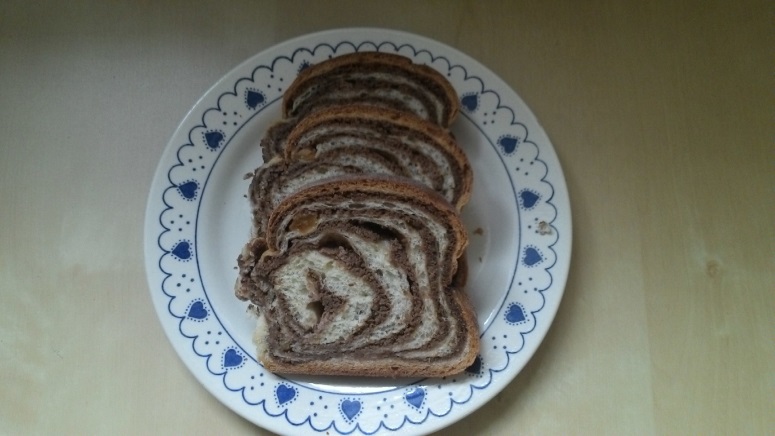 Slika 2. Potica. Avtor: Mirsad Skorupan3.3 PodnaslovNačin citiranja. Med besedilom v oklepaju zapišite priimek avtorja in letnico izdaje (Natek, 2007). 3.4 PodnaslovBesediloNaštevanje: Besedilo;Besedilo;Besedilo;4. REZULTATIBesedilo, slika … 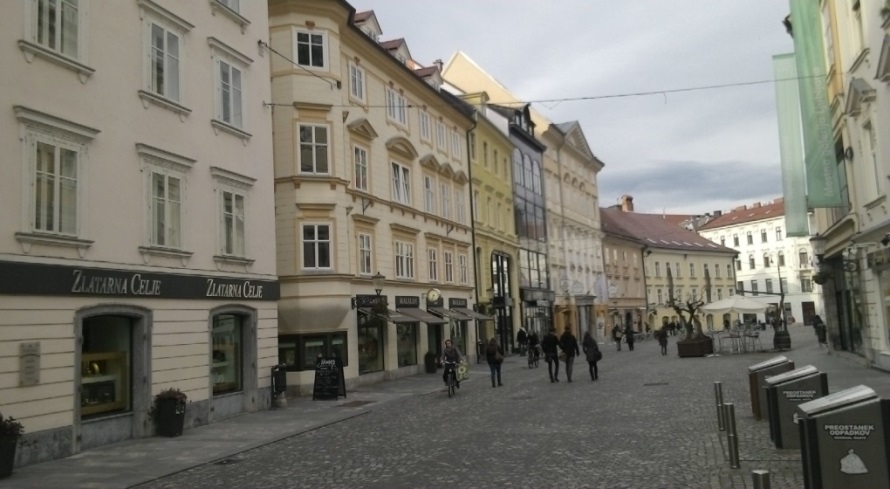 Slika 3. Stari trg v Ljubljani.  Avtor: Mirsad Skorupan5. ZAKLJUČEKFons est qui specialitas in graphic excogitatoris typographicum consilium.Curabitur sit amet ager scriptum est, ut det illud in imagine visus. A typographicae bene disposito debet esse manifestum, praesentior, quod est LEGI POTEST humano communicationis-amica.6. VIRI IN LITERATURA[1] Novak, A. (2017): Naslov članka, Ime revije, letn. 31, št. 3, str. 231–239. [2] Novak, A. (2018): Naslov knjige, Založnik, Kraj.[3] Novak, A., Novak, M. (2019): Naslov prispevka. V: Naslov zbornika. Založnik, Kraj. Pridobljeno: www.zrss.si/.../konkretno.html (1. 4. 2019).[4] Poročilo o okolju v Sloveniji. ARSO. Pridobljeno: www.tocennaslov.html (1. 4. 2019).20082009201020112012201320142015201620172018SLOVENIJA1,71,51,81,61,30,91,10,40,3-0,1-0,4